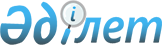 О внесении изменений и дополнений в постановление Правительства Республики Казахстан от 25 февраля 2011 года № 183Постановление Правительства Республики Казахстан от 23 мая 2011 года № 556

      Правительство Республики Казахстан ПОСТАНОВЛЯЕТ:



      1. Внести в постановление Правительства Республики Казахстан от 25 февраля 2011 года № 183 "О Стратегическом плане Министерства здравоохранения Республики Казахстан на 2011 - 2015 годы" следующие изменения и дополнения:



      в Стратегическом плане Министерства здравоохранения Республики Казахстан на 2011-2015 годы, утвержденном указанным постановлением:



      в разделе 3. "Стратегические направления, цели, задачи, целевые индикаторы, мероприятия и показатели результатов":



      в подразделе 3.1. "Стратегические направления, цели, задачи, целевые индикаторы, мероприятия и показатели результатов":



      в стратегическом направлении 1. "Укрепление здоровья граждан":



      в цели 1.1. "Эффективная система профилактики, лечения и реабилитации заболеваний":



      в задаче 1.1.1. "Укрепление здоровья матери и ребенка":



      дополнить строками 4-1, 4-2, 4-3, 4-4 и 4-5 следующего содержания:

"                                                                  ";

      задаче 1.1.2. "Совершенствование подходов к профилактике заболеваний и стимулирование ЗОЖ":



      дополнить строками 17-1 и 17-2 следующего содержания:

"                                                                  ";

      в задаче 1.1.3. "Совершенствование диагностики, лечения и реабилитации основных социально-значимых заболеваний и травм":



      дополнить строкой 26-1 следующего содержания:

"                                                                  ";

      в стратегическом направлении 2. "Повышение эффективности системы здравоохранения":



      в цели 2.1. "Формирование эффективной системы оказания медицинской помощи, основанной на социально ориентированной ПМСП, совершенствование системы управления и финансирования в отрасли здравоохранения":



      в задаче 2.1.1. "Совершенствование ПМСП и скорой медицинской помощи":



      дополнить строкой 59-1 следующего содержания:

"                                                                   ";

      задаче 2.1.3. "Повышение эффективности системы управления и финансирования здравоохранения":



      дополнить строкой 83-1 следующего содержания:

"                                                                  ";

      дополнить задачей 2.1.4. и строками 86-1 и 86-2 следующего содержания:

"                                                               ";

      в разделе 7. "Бюджетные программы":



      в подразделе "Бюджетные программы":



      в бюджетной программе 001 "Формирование государственной политики в области здравоохранения":



      в подпрограмме 100 "Обеспечение деятельности уполномоченного органа в области здравоохранения":



      в показателях прямого результата:



      дополнить строкой следующего содержания:

"                                                                   ";

      в строке "объем бюджетных расходов по подпрограмме" цифры "11 578 847" заменить цифрами "11 669 847";



      в подпрограмме 101 "Исследования в области совершенствования системы здравоохранения":



      в графе "2011 год":



      в показателях прямого результата:



      в строке "Ориентировочное количество проведенных исследований и выполненных работ" цифру "7" заменить цифрами "10";



      в показателях эффективности:



      в строке "Средняя стоимость проведения одного исследования" цифры "11 095,7" заменить цифрами "27 165";



      в строке "объем бюджетных расходов по подпрограмме" цифры "77 670" заменить цифрами "271 650";



      в строке "объем бюджетных расходов по программе" цифры "11 656 517" заменить цифрами "11 941 497";



      в бюджетной программе 005 "Целевые трансферты на развитие областным бюджетам, бюджетам городов Астаны и Алматы на строительство и реконструкцию объектов здравоохранения и областному бюджету Алматинской области и бюджету города Алматы для сейсмоусиления объектов здравоохранения":



      в графе "2011 год" строки "объем бюджетных расходов по программе" цифры "45 842 670" заменить цифрами "45 850 170";



      в бюджетной программе 010 "Целевые текущие трансферты областным бюджетам, бюджетам городов Астаны и Алматы на обеспечение и расширение гарантированного объема бесплатной медицинской помощи":



      в подпрограмме 100 "Обеспечение и расширение гарантированного объема бесплатной медицинской помощи, финансируемого за счет местного бюджета":



      в графе "2011 год":



      в строке "объем бюджетных расходов по подпрограмме" цифры "24 734 943" заменить цифрами "24 858 383";



      в подпрограмме 101 "Закуп лекарственных средств, вакцин и других иммунобиологических препаратов":



      в строке "объем бюджетных расходов по подпрограмме" цифры "21 074 299" заменить цифрами "21 603 889";



      в строке "объем бюджетных расходов по программе" цифры "45 809 242" заменить цифрами "46 462 272";



      в бюджетной программе 014 "Повышение квалификации и переподготовка кадров государственных организаций здравоохранения":



      в описании бюджетной программы слова "медицинских и фармацевтических" исключить;



      в бюджетной программе 016 "Строительство и реконструкция объектов здравоохранения":



      показатели эффективности дополнить строкой следующего содержания:

"                                                            ";

      в бюджетной программе 021 "Капитальные расходы государственных организаций здравоохранения на республиканском уровне":



      в графе "2011 год":



      в строке "объем бюджетных расходов по программе" цифры "7 194 154" заменить цифрами "7 234 806";



      в бюджетной программе 026 "Строительство и реконструкция объектов образования":



      показатели эффективности после слов "Средняя стоимость одного завершенного объекта реконструкции" дополнить словами "или строительства";



      в графе "2011 год":



      в показателях прямого результата:



      в строке "Кол-во строящихся объектов медицинского образования, в том числе проектируемых" цифру "3" заменить цифрой "4";



      в показателях конечного результата:



      в строке "Кол-во завершенных объектов медицинского образования, в том числе проектируемых" цифру "3" заменить цифрой "4";



      в показателях эффективности:



      строку "Средняя стоимость одного завершенного объекта реконструкции" дополнить цифрой "187,2";



      в бюджетной программе 031 "Внедрение международных стандартов в области больничного управления":



      показатели прямого результата дополнить строками следующего содержания:

"                                                            ";

      в показателях конечного результата после слов "обслуживанию медицинского" дополнить словами "и немедицинского";



      в графе 2011 год строки "объем бюджетных расходов по программе" цифры "1 323 829" заменить цифрами "1 531 953";



      в бюджетной программе 036 "Обеспечение гарантированного объема бесплатной медицинской помощи, за исключением направлений, финансируемых на местном уровне":



      в описании бюджетной программы после слов "охраны здоровья граждан," дополнить словами "профилактики заболеваний и формирования здорового образа жизни,";



      в графе "наименование показателей бюджетной программы":



      в показателях эффективности:



      в строке "Средняя стоимость оказания высокоспециализированной помощи одному больному в рамках ГОБМП в республиканской организации здравоохранения" слово "высокоспециализированной" заменить словом "медицинской";



      в графе "2011 год":



      в строке "объем бюджетных расходов по программе" цифры "199 488 297" заменить цифрами "199 364 857";



      в бюджетной программе 038 "Целевые текущие трансферты областным бюджетам, бюджетам городов Астаны и Алматы на материально-техническое оснащение медицинских организаций здравоохранения на местном уровне":



      в графе "2011 год":



      в показателях прямого результата:



      в строке "Количество оснащаемых организаций" цифры "1700" заменить цифрами "1701";



      в строке "Количество приобретаемого медицинского оборудования" цифры "4223" заменить цифрами "4224";



      в показателях эффективности:



      в строке "Средняя стоимость оснащения одной организации" цифры "9 989,4" заменить цифрами "10 089,4";



      в строке "объем бюджетных расходов по программе" цифры "16 982 005" заменить цифрами "17 162 005";



      в бюджетной программе 103 "Межсекторальное и межведомственное взаимодействие по вопросам охраны здоровья граждан":



      в графе "2011 год":



      в строке "объем бюджетных расходов по программе" цифры "12 115 172" заменить цифрами "18 172 295";



      в подразделе "Свод бюджетных программ":



      в графе "2011 год":



      в строке "ВСЕГО бюджетных расходов" цифры "393 989 174" заменить цифрами "401 297 143";



      в строке "Текущие бюджетные программы" цифры "330 511 183" заменить цифрами "337 811 652";



      в строке "Бюджетные программы развития" цифры "63 477 991" заменить цифрами "63 485 491".



      2. Настоящее постановление вводится в действие со дня подписания и подлежит официальному опубликованию.      Премьер-Министр

      Республики Казахстан                       К. Масимов
					© 2012. РГП на ПХВ «Институт законодательства и правовой информации Республики Казахстан» Министерства юстиции Республики Казахстан
				4-1.Индекс

здоровья женщинМЗ%30,6

%30,6

%30,6

%30,7

%30,7

%30,8

%30,8

%4-2.Доля беременных женщин,

своевременно вставших на

учет в учреждениях

родовспоможенияМЗ%73 %65 %70,1 %72,5 %72,7 %73,0 %75,0 %4-3.Количество родов, принятых

в специализированных

учреждениях

родовспоможения, в иных

медицинских учрежденияхМЗколи-

чество

родов362 568367 518371 183381 354402 296426 508462 2804-4.Уровень использования

контрацептивовМЗчел.1 693 8231 760 3531 760 5001 760 6001 760 8001 760 9001 761 0004-5.Уровень распространения

абортовМЗна 1000

женского

населе-

ния

фертиль-

ного

возраста25,623,323,022,822,522,021,017-1.Размещение социальных проектов среди

НПО по пропаганде ЗОЖМЗколичество

проектов959595959517-2.Доля проектов, реализуемых совместно

неправительственными организациями и

бизнес-структурами, в общем

количестве проектовМЗ%003578926-1.Уровень смертности от рака

молочной железыМЗна

100 тыс.

населения8,58,78,78,68,58,48,359-1.Совершенствование службы скорой медицинской помощи и

медицинской транспортировки (санитарной авиации) в

соответствии с международными стандартамиX83-1.Разработка методики возмещения затрат за оказание

медицинских услугXЗадача 2.1.4. Обеспечение гендерного равенства в Министерстве здравоохранения

Республики КазахстанЗадача 2.1.4. Обеспечение гендерного равенства в Министерстве здравоохранения

Республики КазахстанЗадача 2.1.4. Обеспечение гендерного равенства в Министерстве здравоохранения

Республики КазахстанЗадача 2.1.4. Обеспечение гендерного равенства в Министерстве здравоохранения

Республики КазахстанЗадача 2.1.4. Обеспечение гендерного равенства в Министерстве здравоохранения

Республики КазахстанЗадача 2.1.4. Обеспечение гендерного равенства в Министерстве здравоохранения

Республики КазахстанЗадача 2.1.4. Обеспечение гендерного равенства в Министерстве здравоохранения

Республики КазахстанЗадача 2.1.4. Обеспечение гендерного равенства в Министерстве здравоохранения

Республики КазахстанЗадача 2.1.4. Обеспечение гендерного равенства в Министерстве здравоохранения

Республики КазахстанЗадача 2.1.4. Обеспечение гендерного равенства в Министерстве здравоохранения

Республики КазахстанЗадача 2.1.4. Обеспечение гендерного равенства в Министерстве здравоохранения

Республики Казахстан86-1.Доля женщин - административных государственных

служащих, занимающих руководящие должностиМЗ%50505050505050Мероприятия для достижения показателей прямых результатов:Мероприятия для достижения показателей прямых результатов:Мероприятия для достижения показателей прямых результатов:Мероприятия для достижения показателей прямых результатов:Мероприятия для достижения показателей прямых результатов:Мероприятия для достижения показателей прямых результатов:Мероприятия для достижения показателей прямых результатов:Мероприятия для достижения показателей прямых результатов:Мероприятия для достижения показателей прямых результатов:Мероприятия для достижения показателей прямых результатов:Мероприятия для достижения показателей прямых результатов:86-2.Обеспечение равных условий при отборе

кандидатов на занятие вакантных должностей и продвижения по службеXXXXXXXXXРазмещение социальных проектов по привлечению

неправительственных организацийед.13Средняя стоимость завершения одного объекта

проектированиямлн.

тенге223121,8Рекомендации по совершенствованию национальной

системы транспортировки (санитарной авиации)

пациентовед.1Информация по поставкам медицинской техники

организациям здравоохраненияед.222